Figure 2.tif 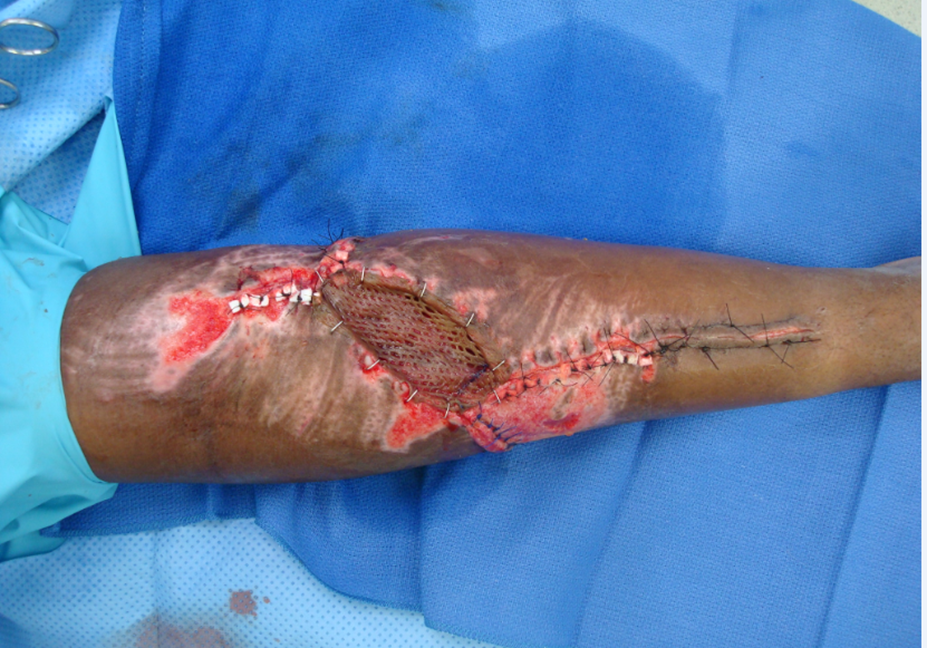 Figure 2b.tif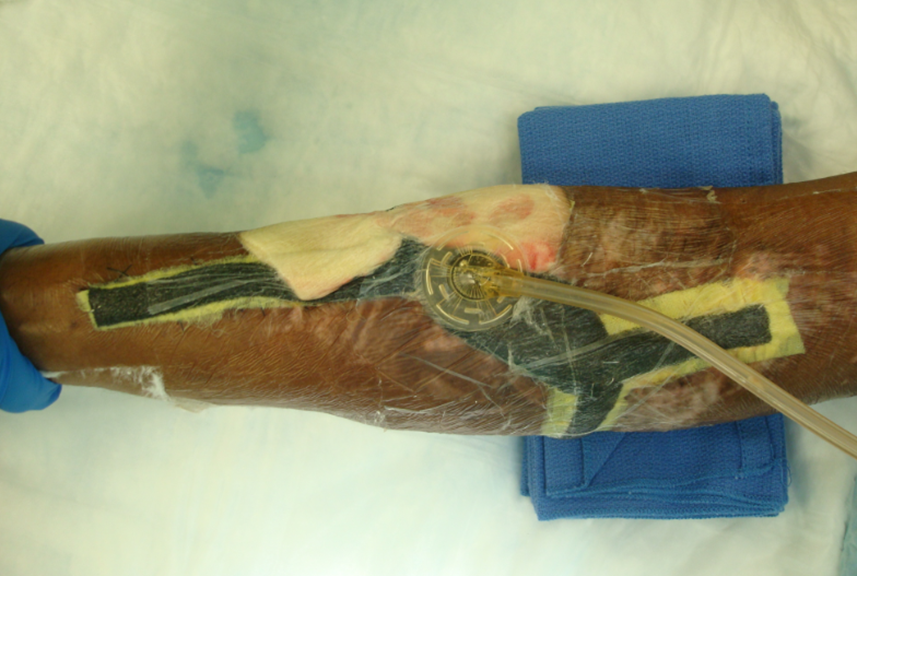  Figure 2c.tif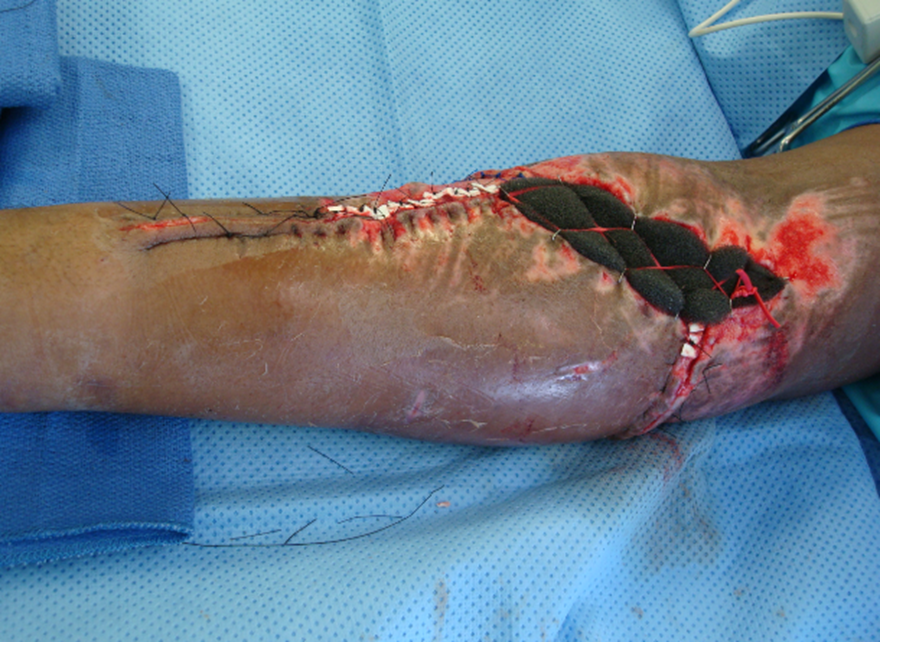  Figure 2d.tif0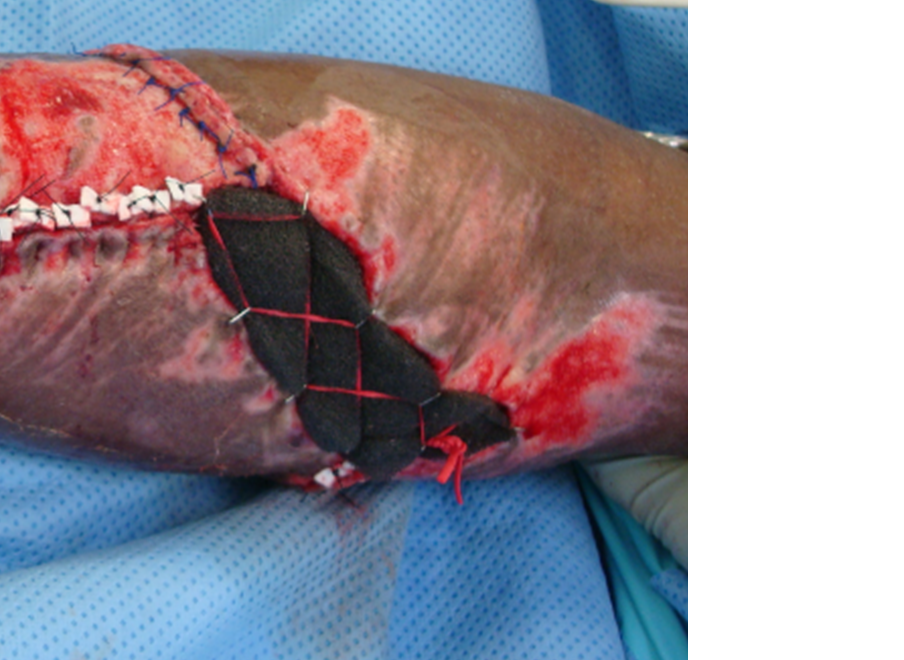  Figure 2e.tif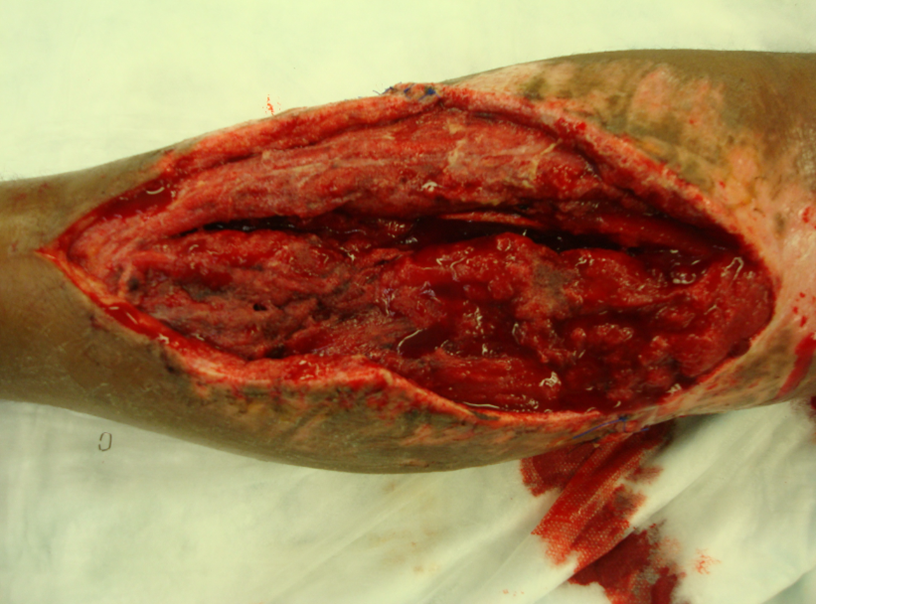  Figure 2f.tif Figure 2g.tif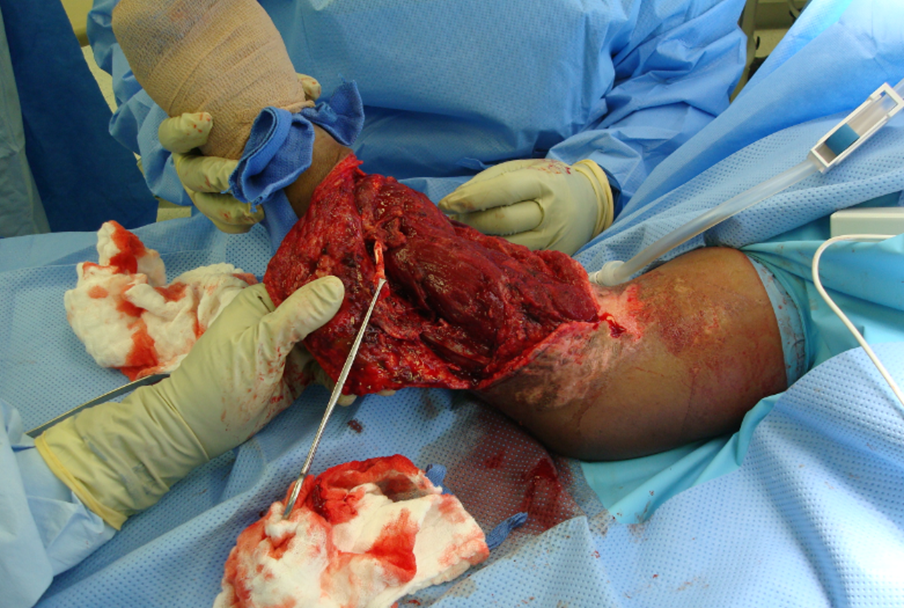 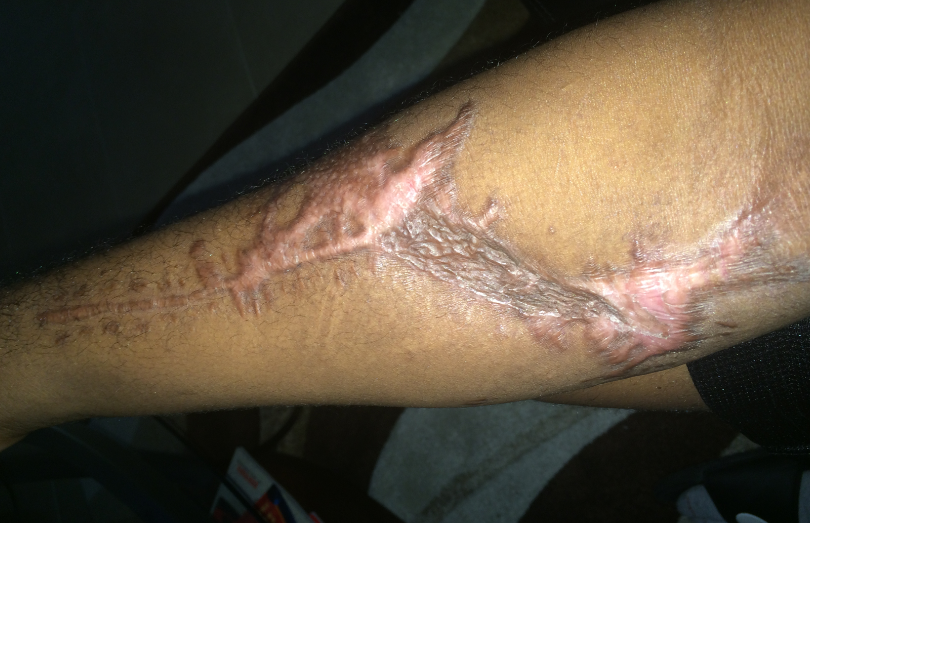 